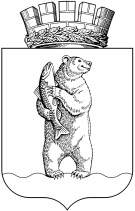 Администрациягородского округа АнадырьРАСПОРЯЖЕНИЕОт 20.03.2019     	                                                                                                  № 48 - рзВо исполнение Распоряжения Правительства Чукотского автономного округа от  18 февраля 2019 года № 77-рп «О Плане мероприятий по реализации в Чукотском автономном округе в 2019-2021 годах Стратегии государственной национальной политики Российской Федерации на период до 2025 года», 1. Утвердить План мероприятий по реализации Стратегии государственной национальной политики Российской Федерации в 2019-2021 годах в городском округе Анадырь.2. Настоящее распоряжение разместить на официальном информационно - правовом ресурсе городского округа Анадырь - WWW.NOVOMARIINSK.RU.3. Настоящее распоряжение вступает в силу со дня его подписания.4. Контроль за исполнением настоящего распоряжения  возложить на заместителя Главы Администрации городского округа Анадырь по делам коренных малочисленных народов Кымыет Н. Я.И.о. Главы Администрации                                                                      Н.А. Гончаров УТВЕРЖДЕНОРаспоряжением  Администрациигородского округа Анадырь                                          от  _____________  № ____Об утверждении Плана мероприятий по реализации Стратегии государственной национальной политики Российской Федерации в 2019-2021 годах в городском округе Анадырь Подготовил:Н. Я. КымыетСогласовано:А. А. КрасовскаяЕ. С. БелашоваБ. Л. МамулянН. С. СапачР. С. ШаповаловРазослано:  дело – 3, Управление по организационным и административно-правовым вопросам - 1,  Управление по социальной политике Администрации городского округа Анадырь – 1, Управление промышленности и сельскохозяйственной политики Администрации городского округа Анадырь – 1, пресс-секретарь Главы городского округа Анадырь – 1,  помощник Главы Администрации городского округа Анадырь  - 1, заместитель Главы Администрации городского округа Анадырь по делам коренных малочисленных народов - 1 – 1/9Разослано:  дело – 3, Управление по организационным и административно-правовым вопросам - 1,  Управление по социальной политике Администрации городского округа Анадырь – 1, Управление промышленности и сельскохозяйственной политики Администрации городского округа Анадырь – 1, пресс-секретарь Главы городского округа Анадырь – 1,  помощник Главы Администрации городского округа Анадырь  - 1, заместитель Главы Администрации городского округа Анадырь по делам коренных малочисленных народов - 1 – 1/9Разослано:  дело – 3, Управление по организационным и административно-правовым вопросам - 1,  Управление по социальной политике Администрации городского округа Анадырь – 1, Управление промышленности и сельскохозяйственной политики Администрации городского округа Анадырь – 1, пресс-секретарь Главы городского округа Анадырь – 1,  помощник Главы Администрации городского округа Анадырь  - 1, заместитель Главы Администрации городского округа Анадырь по делам коренных малочисленных народов - 1 – 1/9